Vzdelávacie Stredisko, s.r.o.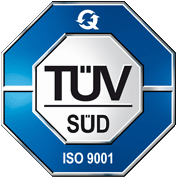 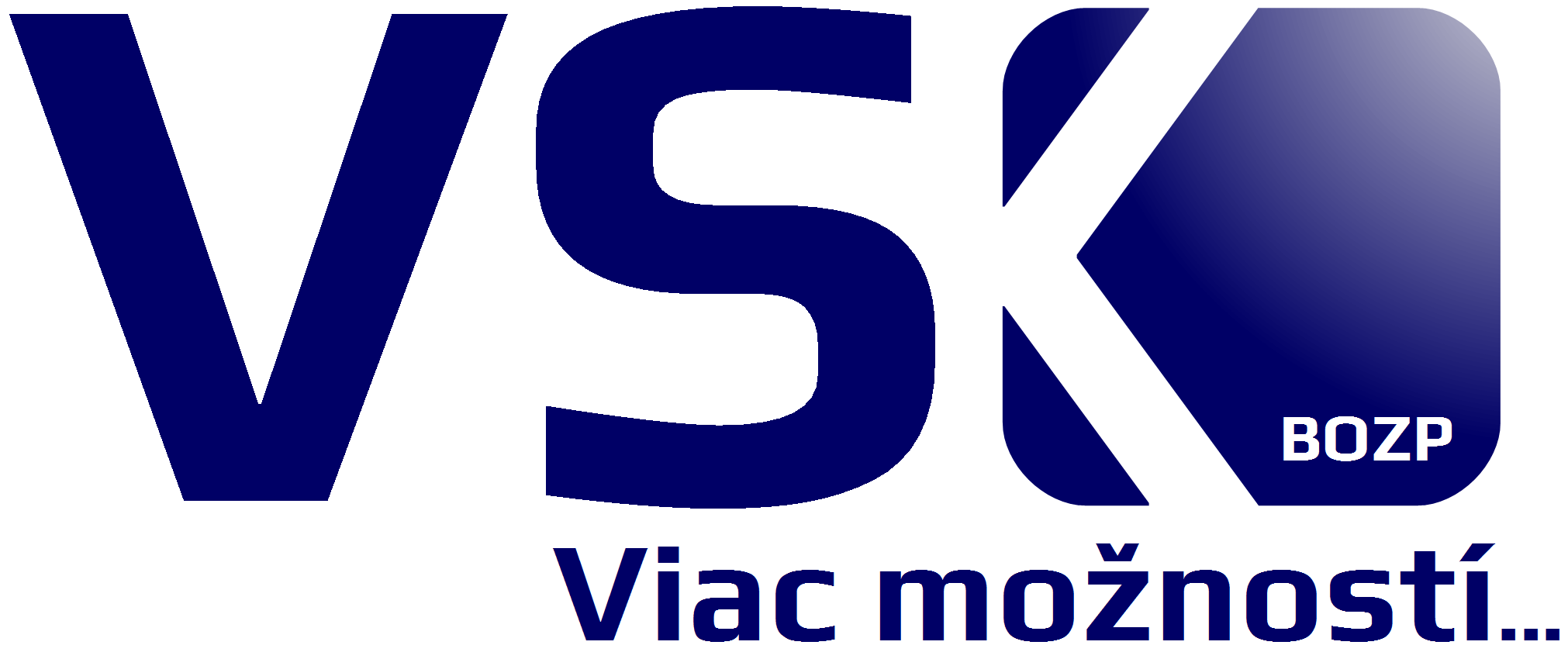 Študentská 1/A ♥ 040 01 Košice ♥ 0918 871 917 ♥ www.vsKovac.sk_____________________________________________________________________	  * správne zakrúžkujte, nesprávne prečiarknite	03.0 ZZAabcdehBabcdef PdK-v1.28 hz__zz 1/1Prihláška do kurzu a na skúškuPrihláška do kurzu a na skúškuPrihláška do kurzu a na skúškuPrihláška do kurzu a na skúškuPrihláška do kurzu a na skúškuObsluha pre VTZ zdvíhacieObsluha pre VTZ zdvíhacieObsluha pre VTZ zdvíhacieObsluha pre VTZ zdvíhacieObsluha pre VTZ zdvíhacieSkupina A: Aa – Ab – Ac1 Ac2 Ac3 Ac4 – Ad1 Ad2 – Ae – Af – Ag – Ah – Ai1 Ai2 – Aj1 Aj2 – Ak*Skupina A: Aa – Ab – Ac1 Ac2 Ac3 Ac4 – Ad1 Ad2 – Ae – Af – Ag – Ah – Ai1 Ai2 – Aj1 Aj2 – Ak*Skupina A: Aa – Ab – Ac1 Ac2 Ac3 Ac4 – Ad1 Ad2 – Ae – Af – Ag – Ah – Ai1 Ai2 – Aj1 Aj2 – Ak*Skupina A: Aa – Ab – Ac1 Ac2 Ac3 Ac4 – Ad1 Ad2 – Ae – Af – Ag – Ah – Ai1 Ai2 – Aj1 Aj2 – Ak*Skupina A: Aa – Ab – Ac1 Ac2 Ac3 Ac4 – Ad1 Ad2 – Ae – Af – Ag – Ah – Ai1 Ai2 – Aj1 Aj2 – Ak*Skupina B: Ba1 Ba2 – Bb – Bc1 Bc2 – Bd1 Bd2 Bd3 Bd4 – Be – Bf – Bg – Bh – Bi*Skupina B: Ba1 Ba2 – Bb – Bc1 Bc2 – Bd1 Bd2 Bd3 Bd4 – Be – Bf – Bg – Bh – Bi*Skupina B: Ba1 Ba2 – Bb – Bc1 Bc2 – Bd1 Bd2 Bd3 Bd4 – Be – Bf – Bg – Bh – Bi*Skupina B: Ba1 Ba2 – Bb – Bc1 Bc2 – Bd1 Bd2 Bd3 Bd4 – Be – Bf – Bg – Bh – Bi*Skupina B: Ba1 Ba2 – Bb – Bc1 Bc2 – Bd1 Bd2 Bd3 Bd4 – Be – Bf – Bg – Bh – Bi*Rozsah: ....................................................................................................................................................................................................................Rozsah: ....................................................................................................................................................................................................................Rozsah: ....................................................................................................................................................................................................................Rozsah: ....................................................................................................................................................................................................................Rozsah: ....................................................................................................................................................................................................................Osobné údajeOsobné údajeOsobné údajeOsobné údajeOsobné údajeMeno a priezvisko: .........................................................................................................................................................................................Meno a priezvisko: .........................................................................................................................................................................................Meno a priezvisko: .........................................................................................................................................................................................Meno a priezvisko: .........................................................................................................................................................................................Meno a priezvisko: .........................................................................................................................................................................................Dátum narodenia: ............................................................................................................................................................................................Dátum narodenia: ............................................................................................................................................................................................Dátum narodenia: ............................................................................................................................................................................................Dátum narodenia: ............................................................................................................................................................................................Dátum narodenia: ............................................................................................................................................................................................Trvalé bydlisko: ................................................................................................................................................................................................Trvalé bydlisko: ................................................................................................................................................................................................Trvalé bydlisko: ................................................................................................................................................................................................Trvalé bydlisko: ................................................................................................................................................................................................Trvalé bydlisko: ................................................................................................................................................................................................Telefón a e-mail: ..............................................................................................................................................................................................Telefón a e-mail: ..............................................................................................................................................................................................Telefón a e-mail: ..............................................................................................................................................................................................Telefón a e-mail: ..............................................................................................................................................................................................Telefón a e-mail: ..............................................................................................................................................................................................Fakturačné údaje organizácie: ...............................................................................................................................................................Fakturačné údaje organizácie: ...............................................................................................................................................................Fakturačné údaje organizácie: ...............................................................................................................................................................Fakturačné údaje organizácie: ...............................................................................................................................................................Fakturačné údaje organizácie: ...................................................................................................................................................................................................................................................................................................................................................................................................… ....................................................................................................................................................................................................................................… ....................................................................................................................................................................................................................................… ....................................................................................................................................................................................................................................… ....................................................................................................................................................................................................................................… Súhlasím so spracovaním mojich osobných údajov uvedených v tejto prihláške Vzdelávacím strediskom v zmysle zákonných požiadaviek na žiadateľa o získanie odbornej spôsobilosti
na dobu neurčitú a nepožadujem zaslanie oznámenia o oprave a likvidácii osobných údajov.Súhlasím so spracovaním mojich osobných údajov uvedených v tejto prihláške Vzdelávacím strediskom v zmysle zákonných požiadaviek na žiadateľa o získanie odbornej spôsobilosti
na dobu neurčitú a nepožadujem zaslanie oznámenia o oprave a likvidácii osobných údajov.Súhlasím so spracovaním mojich osobných údajov uvedených v tejto prihláške Vzdelávacím strediskom v zmysle zákonných požiadaviek na žiadateľa o získanie odbornej spôsobilosti
na dobu neurčitú a nepožadujem zaslanie oznámenia o oprave a likvidácii osobných údajov.Súhlasím so spracovaním mojich osobných údajov uvedených v tejto prihláške Vzdelávacím strediskom v zmysle zákonných požiadaviek na žiadateľa o získanie odbornej spôsobilosti
na dobu neurčitú a nepožadujem zaslanie oznámenia o oprave a likvidácii osobných údajov.podpis žiadateľaZdravotná spôsobilosťZdravotná spôsobilosťZdravotná spôsobilosťZdravotná spôsobilosťZdravotná spôsobilosťPotvrdzujem, že žiadateľ je telesne a duševne spôsobilý – nespôsobilý* vykonávať činnosť
osoby na obsluhu zdvíhacích zariadení.Potvrdzujem, že žiadateľ je telesne a duševne spôsobilý – nespôsobilý* vykonávať činnosť
osoby na obsluhu zdvíhacích zariadení.Potvrdzujem, že žiadateľ je telesne a duševne spôsobilý – nespôsobilý* vykonávať činnosť
osoby na obsluhu zdvíhacích zariadení.Potvrdzujem, že žiadateľ je telesne a duševne spôsobilý – nespôsobilý* vykonávať činnosť
osoby na obsluhu zdvíhacích zariadení.Potvrdzujem, že žiadateľ je telesne a duševne spôsobilý – nespôsobilý* vykonávať činnosť
osoby na obsluhu zdvíhacích zariadení.V .................................................................................. dňa .......................................................V .................................................................................. dňa .......................................................V .................................................................................. dňa .......................................................V .................................................................................. dňa .......................................................pečiatka a podpis lekáraOdborná praxOdborná praxOdborná praxOdborná praxOdborná praxPotvrdzujem, že pod dozorom obsluhy ZZ ................................................................................................................................Potvrdzujem, že pod dozorom obsluhy ZZ ................................................................................................................................Potvrdzujem, že pod dozorom obsluhy ZZ ................................................................................................................................Potvrdzujem, že pod dozorom obsluhy ZZ ................................................................................................................................Potvrdzujem, že pod dozorom obsluhy ZZ ................................................................................................................................s platným preukazom/dokladom č. ...................................................................................................................................................s platným preukazom/dokladom č. ...................................................................................................................................................s platným preukazom/dokladom č. ...................................................................................................................................................s platným preukazom/dokladom č. ...................................................................................................................................................s platným preukazom/dokladom č. ...................................................................................................................................................žiadateľ úspešne absolvoval prax v trvaní ................................... hodín.žiadateľ úspešne absolvoval prax v trvaní ................................... hodín.žiadateľ úspešne absolvoval prax v trvaní ................................... hodín.žiadateľ úspešne absolvoval prax v trvaní ................................... hodín.žiadateľ úspešne absolvoval prax v trvaní ................................... hodín.V .................................................................................. dňa .......................................................V .................................................................................. dňa .......................................................V .................................................................................. dňa .......................................................V .................................................................................. dňa .......................................................pečiatka a podpis zodpovednej osobySkúškaSkúškaSkúškaSkúškaSkúškaPotvrdzujeme, že žiadateľ na skúške vyhovel – nevyhovel*.Potvrdzujeme, že žiadateľ na skúške vyhovel – nevyhovel*.Potvrdzujeme, že žiadateľ na skúške vyhovel – nevyhovel*.Potvrdzujeme, že žiadateľ na skúške vyhovel – nevyhovel*.Potvrdzujeme, že žiadateľ na skúške vyhovel – nevyhovel*.V .................................................................................. dňa .......................................................V .................................................................................. dňa .......................................................V .................................................................................. dňa .......................................................V .................................................................................. dňa .......................................................V .................................................................................. dňa .......................................................podpis člena skúšobnej komisiepodpis člena skúšobnej komisiepodpis predsedu skúšobnej komisie